Министерство здравоохранения Российской ФедерацииГосударственное бюджетное учреждение здравоохранения Пермского края«Осинская центральная районная больница»(ГБУЗ ПК «Осинская ЦРБ»)ПРИКАЗГлавного врача Осинского районаг. Оса28  февраля  2022 г.                                                                                    №    82О возобновлении первичной медико-санитарной помощи в плановом порядкеВо исполнение приказа Министерства здравоохранения Пермского края от 28.02.2022 № СЭД-34-01-02-224, ПРИКАЗЫВАЮ с 01 марта 2022г:Возобновить оказание первичной, в том числе первичной специализированной, медико-санитарной помощи в плановом порядке.Возобновить проведение профилактических мероприятий в части         диспансеризации взрослого населения, включая углубленную        диспансеризацию отдельных категорий граждан, профилактических        медицинских осмотров несовершеннолетних и взрослого населения,        диспансеризации детей-сирот и детей, оставшихся без попечения         родителей, диспансеризации пребывающих в стационарных         учреждениях детей-сирот и детей, находящихся в трудной жизненной        ситуации, в том числе усыновленных (удочеренных), принятых под        опеку (попечительство), в приемную или патронатную семью.Возобновить  вакцинацию детского населения в рамках Национального календаря профилактических прививок (приложение № 1 к приказу Министерства здравоохранения Российской Федерации от 6 декабря 2021 г. № 1122н  «Об утверждении  национального календаря профилактических прививок, календаря профилактических прививок по эпидемическим показаниями и порядка проведения профилактических прививок»).Контроль за исполнением приказа оставляю за собой.Приказ в дело, медицинскую часть, поликлинику взрослую, заведующей терапевтической службой поликлиники, поликлинику детскую, стоматологическое отделение поликлиники, женскую консультацию, заведующей отделением платных услуг, Мисюченко Г.В. (довести до ВОП, фельдшеров ФАП).Главный врач          А.В. Котомин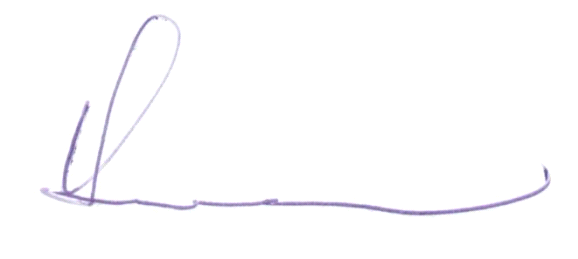 